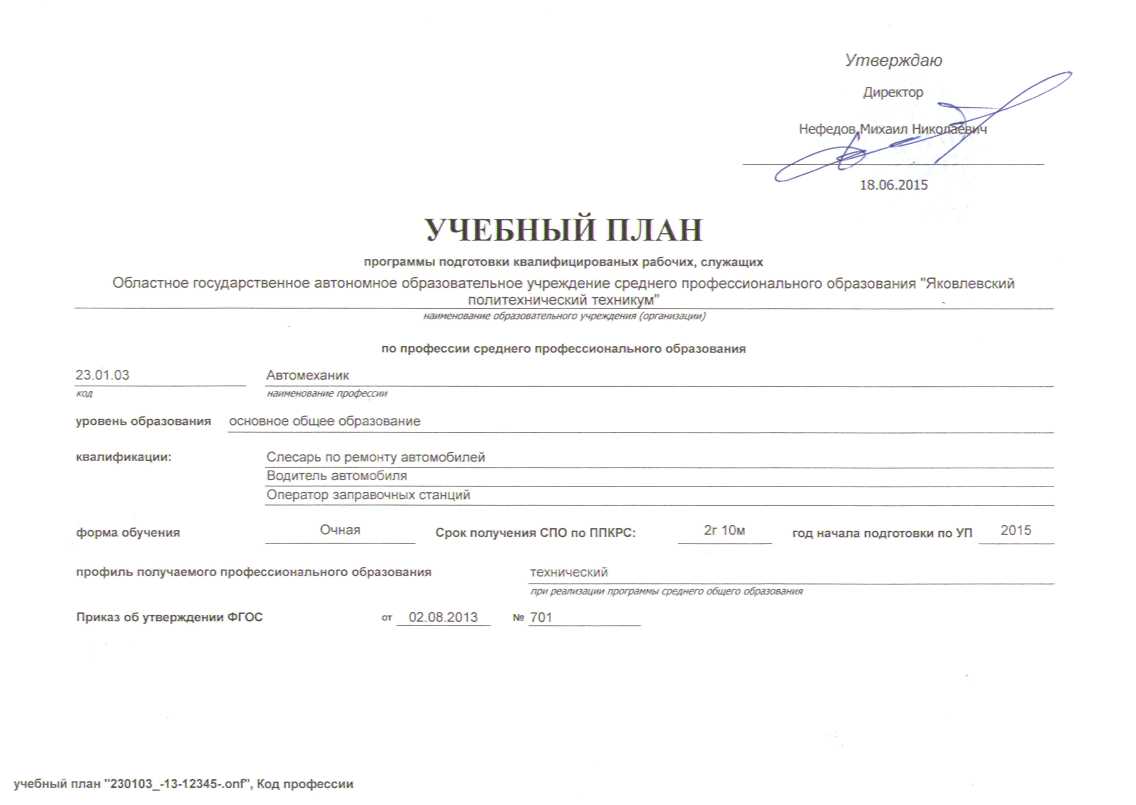 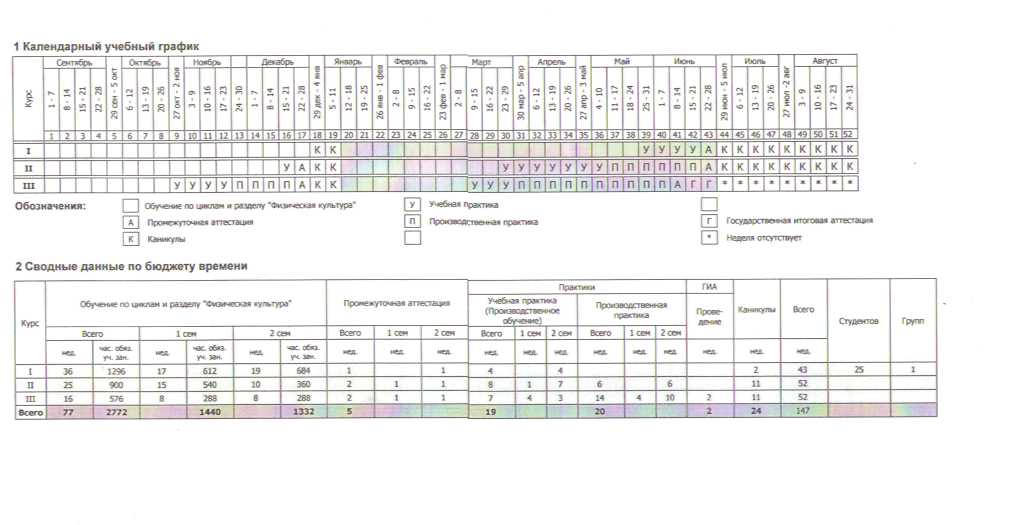 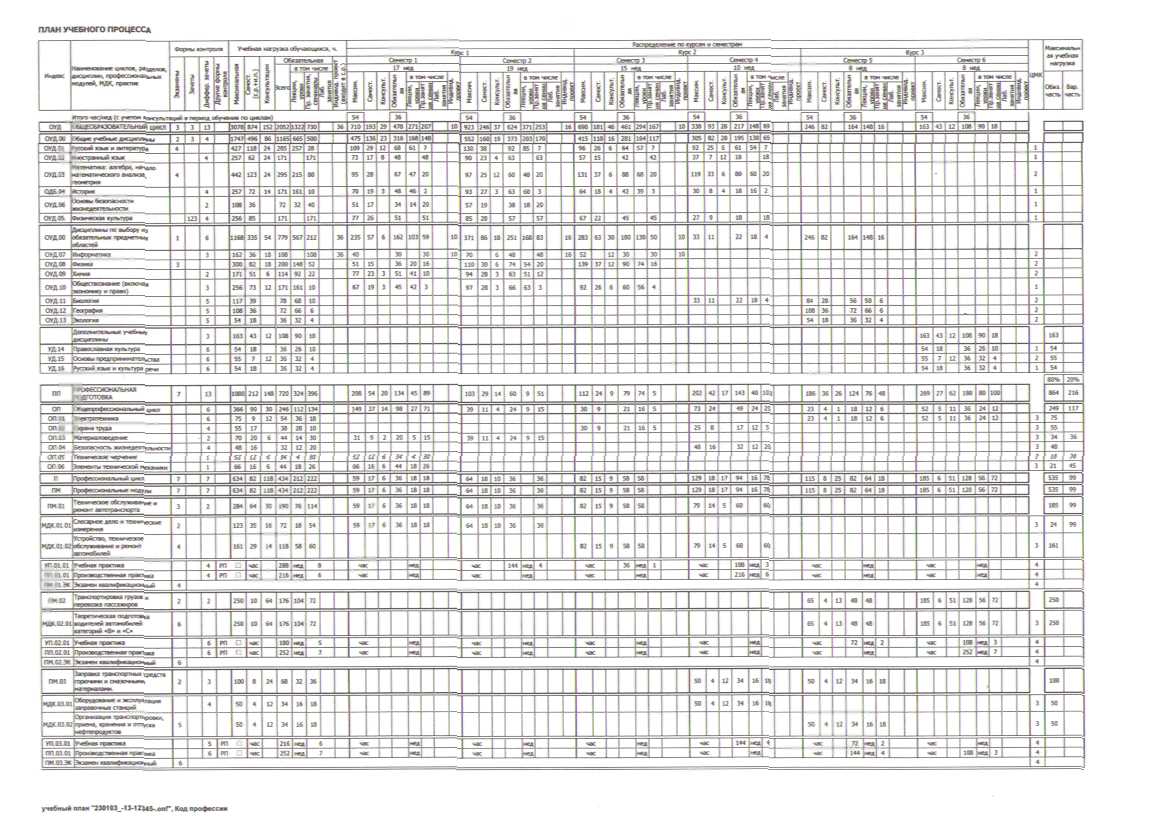 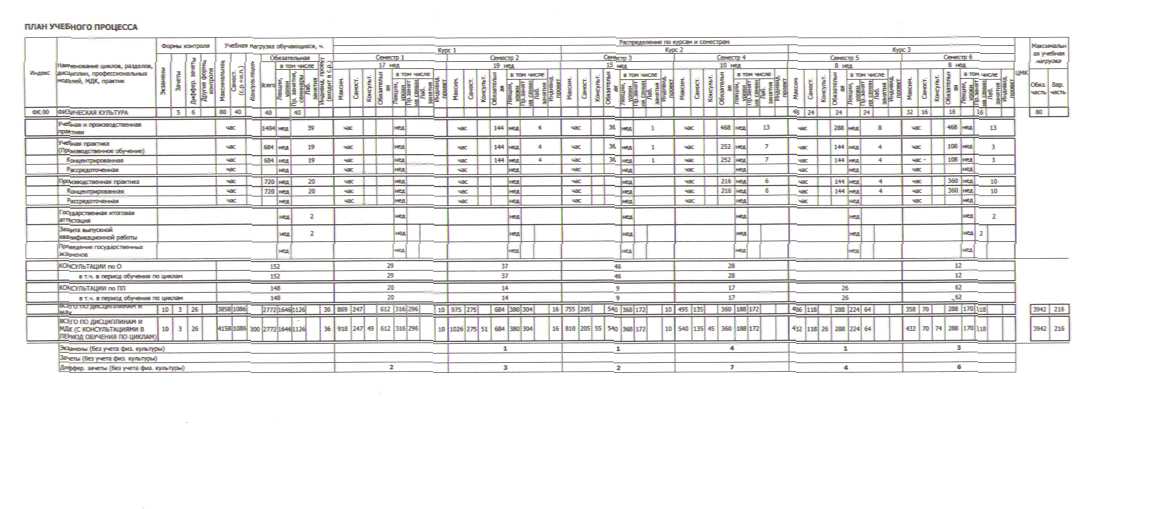 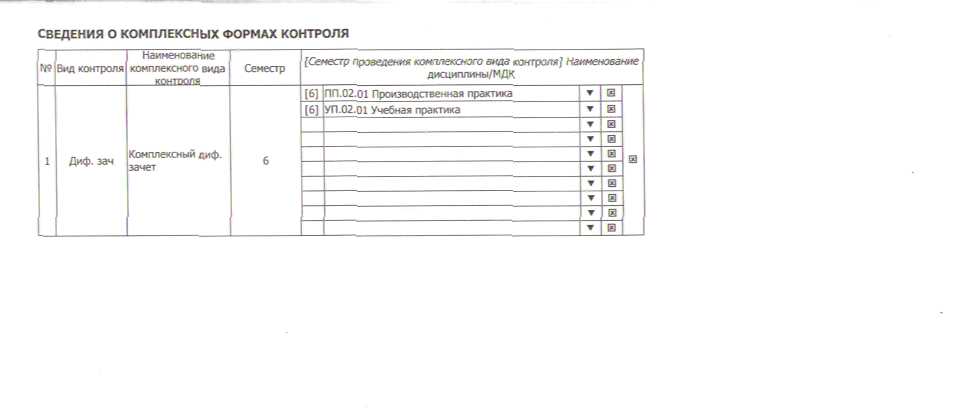  Код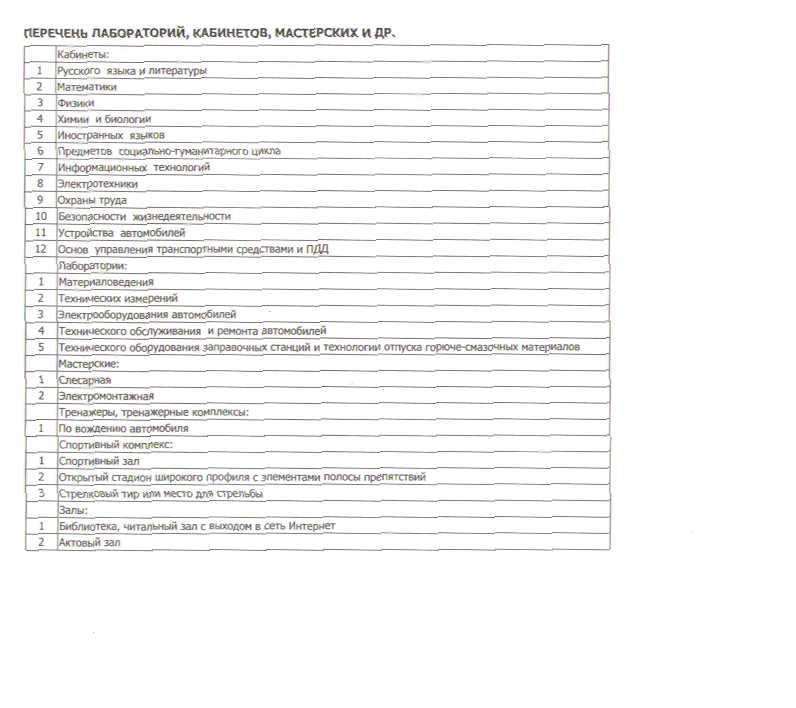 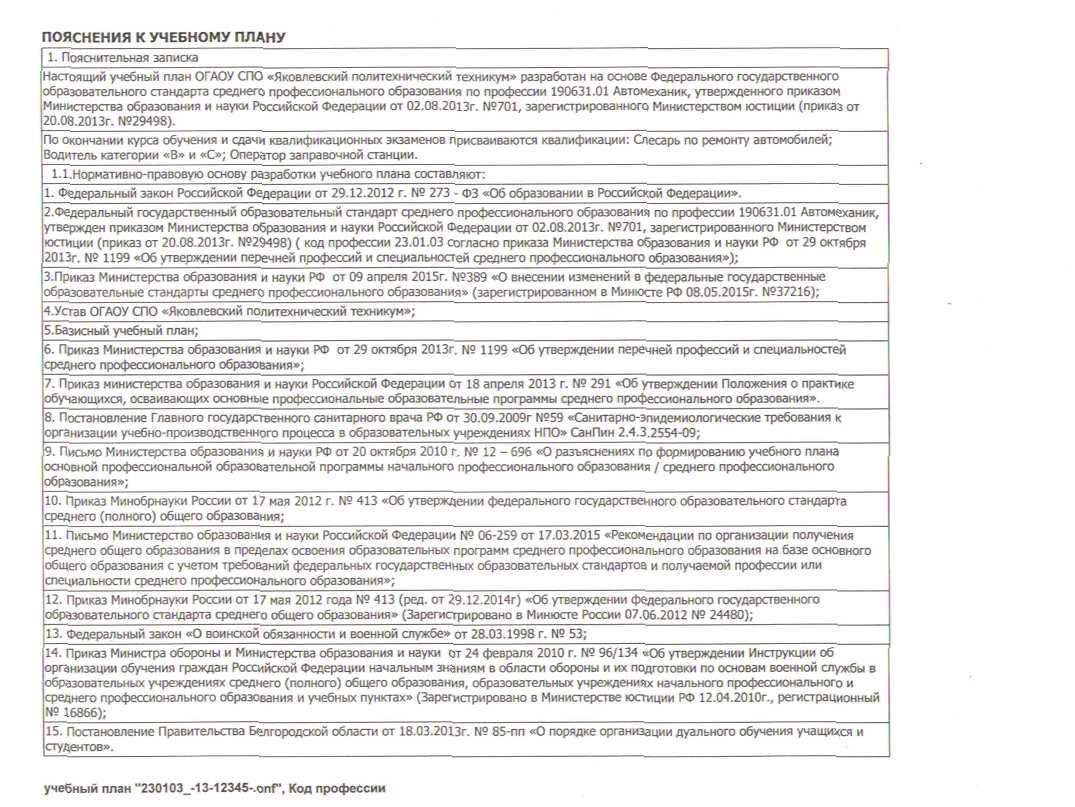 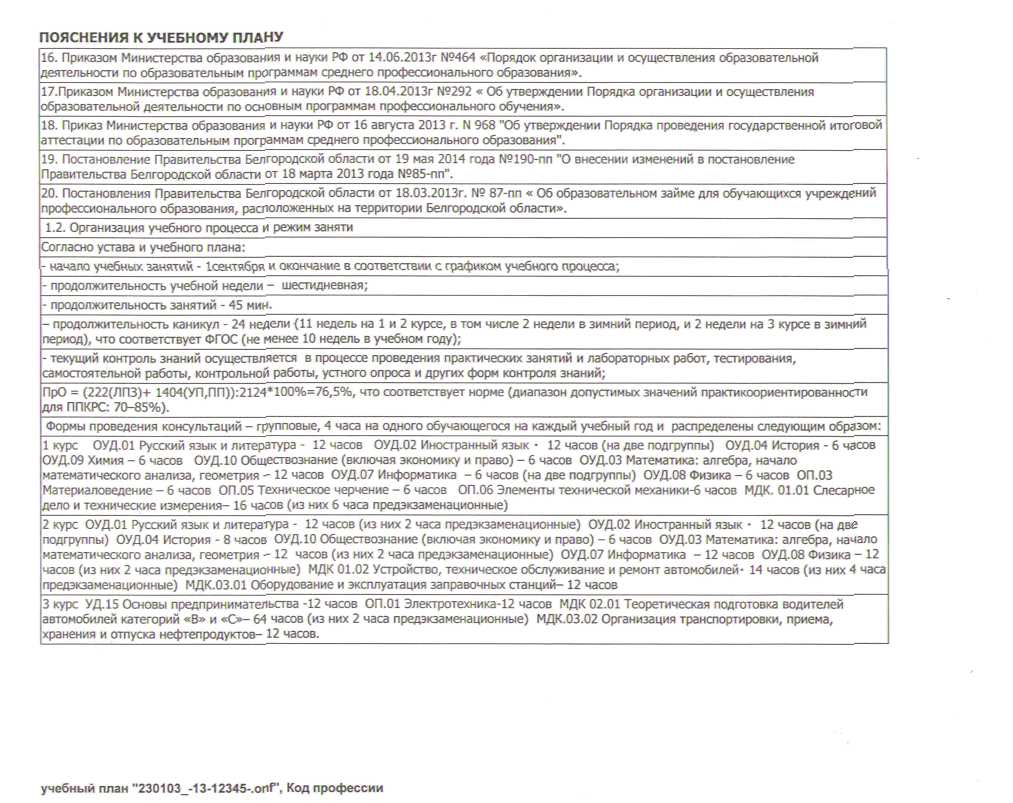 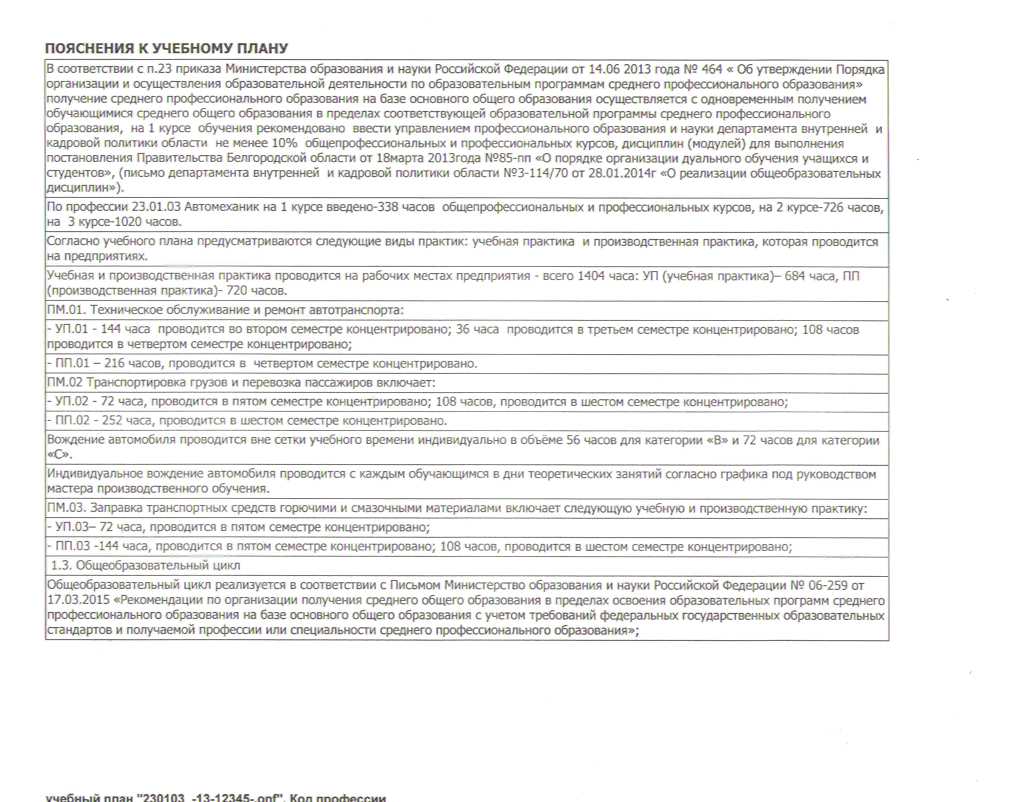 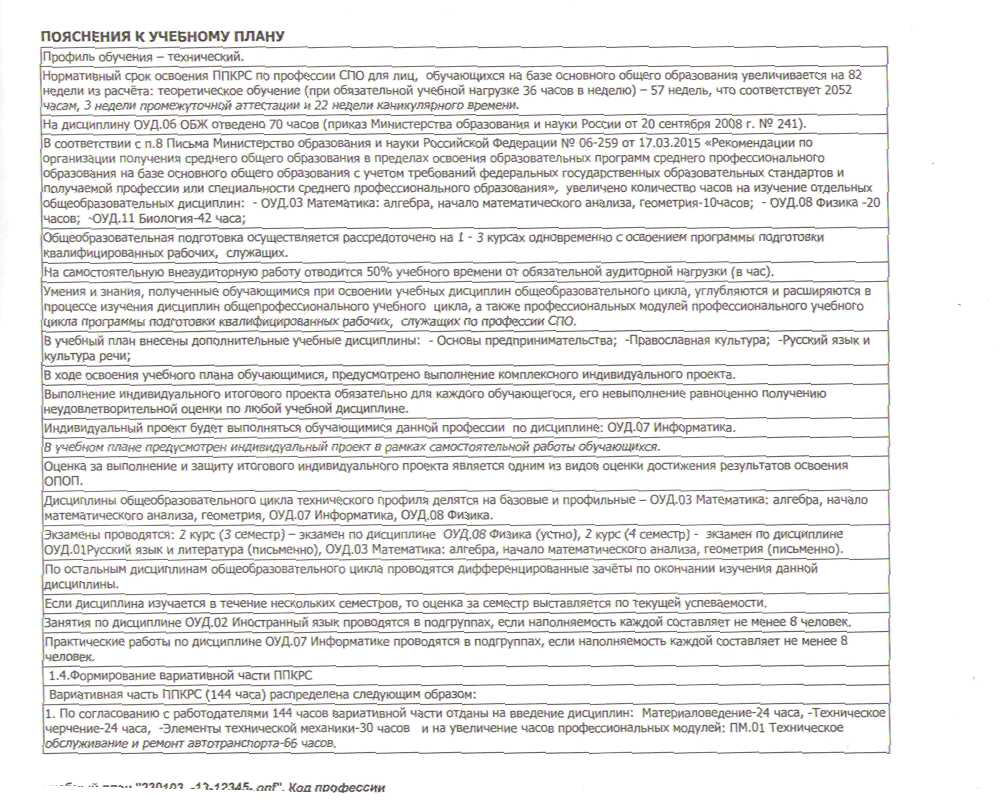 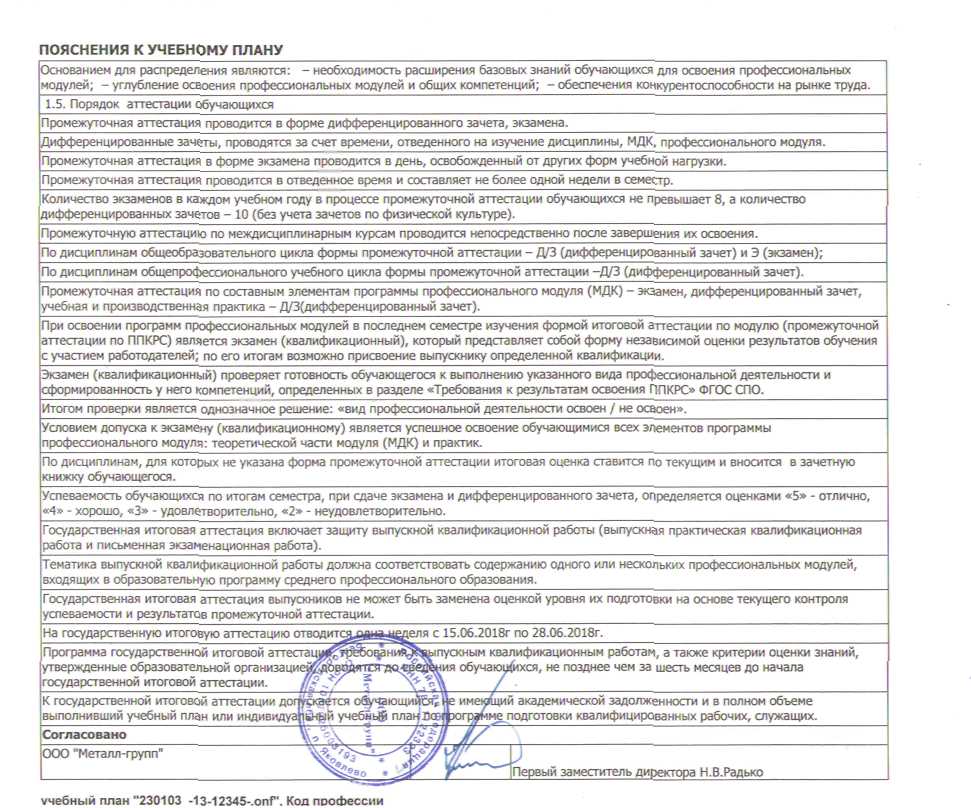 